Friday 25th February 2022                                Due: Wednesday 2nd March 2022                                          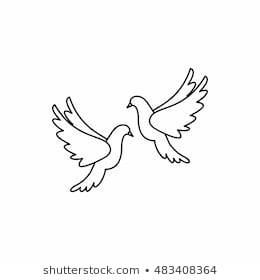 HomeworkHandwriting: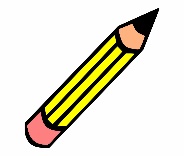 Writing / Topic: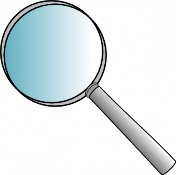 Maths: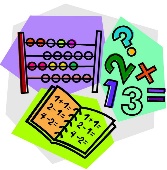 Reading: 

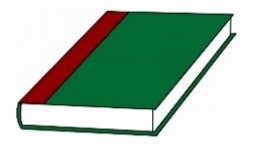 